Załącznik nr 4 do procedury naboru wniosków o powierzenie grantówI. INFORMACJE DOTYCZĄCE PRZYJĘCIA WNIOSKU PRZEZ LGD(wypełnia LGD „Solna Dolina”)1. Potwierdzenie przyjęcia wniosku przez LGD : 2. Dane identyfikacyjne LGD3.Decyzja LGD w sprawie wyboru operacji4.  Informacje o doradztwie udzielonym przez LGDII. GRANTBIORCA (wypełnia grantobiorca)nadany zgodnie z ustawą z dnia 18 grudnia 2003r. o krajowym systemie ewidencji producentów, ewidencji gospodarstw rolnych.1. Rodzaj wnioskodawcy: 2. Dane grantobiorcy:3. Adres zamieszkania osoby fizycznej / Adres siedziby osoby prawnej lub jednostki organizacyjnej nieposiadającej osobowości prawnej 4. Siedziba oddziału grantobiorcy będącego osobą prawną lub jednostką organizacyjną nieposiadającą osobowości prawnej, której ustawa przyznaje przyznaje zdolność prawną – w przypadku, gdy o powierzenie grantu ubiega się taka osoba albo taka jednostka jeżeli utworzyła oddział.      5. Adres do korespondencji 6. Dane osoby uprawnionej do kontaktu7. Dane osoby upoważnionej do reprezentowania wnioskodawcy 8. Dane pełnomocnika wnioskodawcy 9. Dane jednostki organizacyjnej nieposiadającej osobowości prawnej, w imieniu której o powierzenie grantu ubiega się osoba prawna powiązana organizacyjnie z tą jednostką10. Informacja dotycząca doradztwa udzielonego przez LGD „Solna Dolina”III. INFORMACJE O PROJEKCIE (wypełnia grantobiorca)1 TYTUŁ PROJEKTU2. CELE PROJEKTU3.MIEJSCE REALIZACJI OPERACJI.4. PLANOWANY TERMIN ZAKOŃCZENIA REALIZACJI OPERACJI5. LIMITY W RAMACH PODDZIAŁANIA (pomoc uzyskana)6. PLAN FINANSOWY OPERACJI7. WNIOSKOWANA KWOTA8. PREFINANSOWANIE OPERACJI9. OPIS OPERACJI 10. OPIS ZADAŃ WYMIENIONYCH W ZESTAWIENIU RZECZOWO – FINANSOWYM OPERACJI 11. ZESTAWIENIE RZECZOWO-FINANSOWE OPERACJI12.OŚWIADCZENIA I ZOBOWIĄZANIA WNIOSKODAWCY13. WYKAZ ZAŁĄCZNIKÓW14. PODPIS WNIOSKODAWCY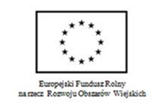 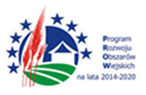 Europejski Fundusz Rolny na rzecz Rozwoju Obszarów Wiejskich, Europa inwestująca w obszary wiejskie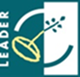 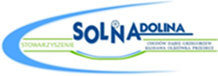 WNIOSEK O PRZYZNANIE POMOCYW ramach poddziałania „Wsparcie na wdrażanie operacji w ramach strategii rozwoju lokalnego kierowanego przez społeczność” objętego Programem Rozwoju Obszarów Wiejskich na lata 2014-2020 dla operacji realizowanych w ramach projektu grantowegoNazwa LGD Pieczęć LGD:Znak sprawy:Data przyjęcia wniosku i podpis Liczba załączonych dokumentów:Liczba załączonych dokumentów:Numer identyfikacyjny LGDAdres LGDOperacja została wybrana do finansowania  przez LGD TAKNIE TAKNIE Uchwała właściwego organu LGD 
 w sprawie wyboru grantobiorcyData przyjęcia uchwały:Uchwała właściwego organu LGD 
 w sprawie wyboru grantobiorcyNumer uchwały:Grantobiorca korzystał z doradztwaTAK                 NIERodzaj doradztwaNumer identyfikacyjny grantobiorcy (lub jego współmałżonka) Osoba fizycznaOrganizacja pozarządowaJednostka samorządu terytorialnegoInny podmiotNumery identyfikacyjne w zależności od rodzaju grantobiorcy (np. NIP, REGON,  KRS, PESEL,  
SERIA I NR DOWODU TOŻSAMOŚCI)2.1 Nazwa/Nazwisko2.2 Pierwsze imię2.3 Drugie imię2.4 Obywatelstwo 3.1 Województwo3.2  Powiat 3.3 Gmina3.4 Ulica 3.5 Nr domu3.6 Nr lokalu3.7. Miejscowość3.8 Kod pocztowy 3.9 Poczta3.10 Nr telefonu 3.11 Adres e-mail / nr faksu 3.12 Adres www 4.1 Województwo4.2  Powiat 4.3 Gmina4.4  Ulica 4.5 Nr domu4.6  Nr lokalu 4.7. Miejscowość4.8  Kod pocztowy 4.9 Poczta4.10 Nr telefonu 4.11 Adres e-mail / nr faksu 4.12 Adres www 5.1 Nazwa / Nazwisko i imię 5.2 Ulica5.3 Nr domu5.4 Nr lokalu5.7. Miejscowość5.8 Kod pocztowy 5.9 Poczta 5.10 Nr telefonu 6.1 Nazwisko6.2 Imię 6.3 Stanowisko / Funkcja 6.4 Nr telefonu6.5 Adres email 7.1 Nazwisko7.2 Imię 7.3 Stanowisko / Funkcja  7.4 Nr telefonu 7.5 Adres email 8.1 Nazwisko8.2 Imię 8.3 Stanowisko / Funkcja  8.4 Nr telefonu 8.5 Adres email 9.1 Nazwa / Nazwisko i imię 9.2 Ulica9.3 Nr domu9.4 Nr lokalu9.5. Miejscowość9.6 Kod pocztowy 9.7 Poczta 9.8 Nr telefonu 10.1 Grantobiorca korzystał z doradztwa: TAK           NIE10.2 Formy doradztwa z którego korzystał Grantobiorca Cel ogólny LSRCel ogólny LSRCel ogólny LSRCel ogólny LSRCel ogólny LSRCel ogólny LSRCel ogólny LSRCel(e) szczegółowe LSRCel(e) szczegółowe LSRCel(e) szczegółowe LSRCel(e) szczegółowe LSRCel(e) szczegółowe LSRCel(e) szczegółowe LSRCel(e) szczegółowe LSRPrzedsięwzięciaPrzedsięwzięciaPrzedsięwzięciaPrzedsięwzięciaPrzedsięwzięciaPrzedsięwzięciaPrzedsięwzięciaWskaźnikWskaźnikWskaźnikWskaźnikWskaźnikWskaźnikWskaźnikLp.Nazwa wskaźnika ujętego w LSRJedn. miaryWartość wskaźnika z LSRWartość zrealizowanych wskaźników z LSRWartość wskaźnika planowana do osiągnięcia w związku z realizacją operacjiWartość wskaźnika z LSR pozostająca do realizacji123…3.1 Powiat:3.2 Gmina3.3 Miejscowość3.4 UlicaNr domuNr lokalu4.1.    I Etap              dzień                   miesiąc                             rok4.2.    II Etap              dzień                   miesiąc                             rok5.1. Limit pomocy na beneficjenta w latach 2014-20205.1. Limit pomocy na beneficjenta w latach 2014-2020100 000,00 złNumer umowy przyznania pomocy / wniosku o przyznanie pomocy (lub nazwa projektu)Numer umowy przyznania pomocy / wniosku o przyznanie pomocy (lub nazwa projektu)Kwota1.2....Pozostaje do wykorzystania:Pozostaje do wykorzystania:6.1.Rodzaje kosztów6.1.Rodzaje kosztówCałkowity koszt operacji (zł)Koszty kwalifikowalne operacji ( zł) Koszty kwalifikowalne – część wnioskowana PROW (zł)Koszty kwalifikowalne – wkład własny (zł)6.2. Koszty określone w § 17 ust. 1 rozporządzenia z wyłączeniem wkładu niepieniężnego oraz kosztów ogólnych6.2. Koszty określone w § 17 ust. 1 rozporządzenia z wyłączeniem wkładu niepieniężnego oraz kosztów ogólnych6.3Wartość wkładu niepieniężnego6.3Wartość wkładu niepieniężnegoa)koszty pracy oraz usług świadczonych nieodpłatnieb)koszty udostępnienia ziemi, nieruchomości, sprzętu lub surowców6.4. Koszty ogólne6.4. Koszty ogólne6.5.Koszty realizacji operacji razem6.5.Koszty realizacji operacji razem6.6. Procentowy udział kosztów6.6. Procentowy udział kosztów6.6. Procentowy udział kosztów100%80%20%7.1. Wnioskowana kwota0,007.2.Procent kosztów kwalifikowanych - PROW80 %8.1. Wnioskuję o wyprzedzające finansowanie8.1. Wnioskuję o wyprzedzające finansowanie                       TAK8.1. Wnioskuję o wyprzedzające finansowanie8.1. Wnioskuję o wyprzedzające finansowanie                       NIE8.2. Wyprzedzające finansowanie w wysokości (kwota zł)8.2. Wyprzedzające finansowanie w wysokości (kwota zł)0,008.3. Wyprzedzające finansowanie w wysokości (% wnioskowanej    kwoty)8.3. Wyprzedzające finansowanie w wysokości (% wnioskowanej    kwoty)70%8.4. Numer rachunku bankowego8.6. Nazwa banku9.1. Opis projektu  Przedstawić krótki opis głównych założeń projektu (max 1000 znaków ze spacjami) 9.2.Uzasadnienie potrzeby realizacji projektu 6.2.1. Uzasadnienie zgodności z wybranym do realizacji celem szczegółowym  LSR i kryteriami wyboru operacji przez LGD „Solna Dolina” ze wskazaniem jak projekt odpowiada na najważniejsze problemy9.2.Uzasadnienie potrzeby realizacji projektu 6.2.1.1. Czy operacja wpływa  na promocję regionu9.2.Uzasadnienie potrzeby realizacji projektu 6.2.1.2. Czy operacja przyczynia się do poprawy ochrony środowiska9.2.Uzasadnienie potrzeby realizacji projektu 6.2.1.3. Czy operacja zawiera rozwiązania innowacyjne9.2.Uzasadnienie potrzeby realizacji projektu 6.2.1.4. Czy przedsięwzięcie jest adresowane do grup defaworyzowanych, jeśli tak to do ilu i w jaki stopniu (określone procentowo) 9.2.Uzasadnienie potrzeby realizacji projektu 6.2.1.5.  Wskazać zgodność z celem/celami projektu grantowego określonymi w ogłoszeniu o naborze wniosków o powierzenie grantów9.2.Uzasadnienie potrzeby realizacji projektu 6.2.1.6. Wskazać zgodność z zakresem projektu grantowego określonym w ogłoszeniu o naborze wniosków o powierzenie grantów9.2.Uzasadnienie potrzeby realizacji projektu 6.2.1.7. Wskazać wartości wskaźników projektu grantowego, których osiągnięcie jest zakładane w wyniku realizacji zadania9.2.Uzasadnienie potrzeby realizacji projektu 6.2.1.8 Wskazać termin realizacji zadania9.2.Uzasadnienie potrzeby realizacji projektu 6.2.1.9 Wskazać miejsce realizacji zadania9.3.Szczegółowy opis realizowanych działańOpisać planowane działania wraz z określeniem harmonogramu ich wykonania (bez wskazywania szczegółowych dat) (max 4000 znaków ze spacjami)9.4.Odbiorcy projektu Opisać kim będą uczestnicy projektu i odbiorcy działań (osoby, które będą korzystać z projektu np. uczestnicy szkoleń, wydarzeń). Wymienić grupy odbiorców i podać liczbę osób.(max 2000 znaków ze spacjami)9.5.Rezultaty realizacji projektuOpisać zakładane rezultaty projektu ( w odniesieniu do wskaźników realizacji projektu wymaganych do uzyskania wsparcia) (max 2000 znaków ze spacjami) 9.6.Zasięg oddziaływania projektu Opisać miejsce realizacji projektu tj. podać nazwę społeczności (wsi, obszaru kilku gmin, obszaru całego LGD) gdzie działania będą prowadzone.(max 300 znaków ze spacjami) OznaczeniezadaniaNazwa zadania(dostawy / usługi / roboty budowlane)Jedn.miaryIlośćCenajednostkowa(w zł)Kwotaogółem(w zł)Kwota kosztówkwalifikowanych operacjiw części dotyczącej inwestycji (w zł)Uzasadnienie / Źródła przyjętej ceny (adres strony internetowej, oferta itp.)12345678    RAZEM ZESTAWIENIE RZECZOWO-FINANSOWE OPERACJI  ZESTAWIENIE RZECZOWO-FINANSOWE OPERACJI  ZESTAWIENIE RZECZOWO-FINANSOWE OPERACJI  ZESTAWIENIE RZECZOWO-FINANSOWE OPERACJI  ZESTAWIENIE RZECZOWO-FINANSOWE OPERACJI  ZESTAWIENIE RZECZOWO-FINANSOWE OPERACJI  ZESTAWIENIE RZECZOWO-FINANSOWE OPERACJI  ZESTAWIENIE RZECZOWO-FINANSOWE OPERACJI  ZESTAWIENIE RZECZOWO-FINANSOWE OPERACJI  ZESTAWIENIE RZECZOWO-FINANSOWE OPERACJI UwagiLp.Wyszczególnienie zakresu rzeczowegoWyszczególnienie zakresu rzeczowegoMierniki rzeczoweMierniki rzeczoweMierniki rzeczoweKoszty kwalifikowane operacji (zł)Koszty kwalifikowane operacji (zł)Koszty kwalifikowane operacji (zł)Koszty kwalifikowane operacji (zł)UwagiLp.Wyszczególnienie zakresu rzeczowegoWyszczególnienie zakresu rzeczowegoJedn. miaryJedn. miaryIlość (liczba)OgółemOgółemw tym VATw tym VATUwagi12233455667I.  Koszty określone w § 17 ust. 1 rozporządzenia z wyłączeniem wkładu niepieniężnego oraz kosztów ogólnych, w tym:I.  Koszty określone w § 17 ust. 1 rozporządzenia z wyłączeniem wkładu niepieniężnego oraz kosztów ogólnych, w tym:I.  Koszty określone w § 17 ust. 1 rozporządzenia z wyłączeniem wkładu niepieniężnego oraz kosztów ogólnych, w tym:I.  Koszty określone w § 17 ust. 1 rozporządzenia z wyłączeniem wkładu niepieniężnego oraz kosztów ogólnych, w tym:I.  Koszty określone w § 17 ust. 1 rozporządzenia z wyłączeniem wkładu niepieniężnego oraz kosztów ogólnych, w tym:I.  Koszty określone w § 17 ust. 1 rozporządzenia z wyłączeniem wkładu niepieniężnego oraz kosztów ogólnych, w tym:I.  Koszty określone w § 17 ust. 1 rozporządzenia z wyłączeniem wkładu niepieniężnego oraz kosztów ogólnych, w tym:I.  Koszty określone w § 17 ust. 1 rozporządzenia z wyłączeniem wkładu niepieniężnego oraz kosztów ogólnych, w tym:I.  Koszty określone w § 17 ust. 1 rozporządzenia z wyłączeniem wkładu niepieniężnego oraz kosztów ogólnych, w tym:I.  Koszty określone w § 17 ust. 1 rozporządzenia z wyłączeniem wkładu niepieniężnego oraz kosztów ogólnych, w tym:I.  Koszty określone w § 17 ust. 1 rozporządzenia z wyłączeniem wkładu niepieniężnego oraz kosztów ogólnych, w tym:A.1.2.Suma ASuma ASuma ASuma ASuma ASuma AB.1.2.Suma BSuma BSuma BSuma BSuma BSuma BSuma BSUMA ISUMA ISUMA ISUMA ISUMA ISUMA ISUMA III. Wartość wkładu niepieniężnego, w tym:II. Wartość wkładu niepieniężnego, w tym:II. Wartość wkładu niepieniężnego, w tym:II. Wartość wkładu niepieniężnego, w tym:II. Wartość wkładu niepieniężnego, w tym:II. Wartość wkładu niepieniężnego, w tym:II. Wartość wkładu niepieniężnego, w tym:II. Wartość wkładu niepieniężnego, w tym:II. Wartość wkładu niepieniężnego, w tym:II. Wartość wkładu niepieniężnego, w tym:II. Wartość wkładu niepieniężnego, w tym:A.Koszy pracy oraz usług świadczonych nieodpłatnieKoszy pracy oraz usług świadczonych nieodpłatnieKoszy pracy oraz usług świadczonych nieodpłatnieKoszy pracy oraz usług świadczonych nieodpłatnieKoszy pracy oraz usług świadczonych nieodpłatnieKoszy pracy oraz usług świadczonych nieodpłatnie1.2.Suma ASuma ASuma ASuma ASuma ASuma ASuma AB.Koszty udostępnienia ziemi, nieruchomości i sprzętu lub surowcówKoszty udostępnienia ziemi, nieruchomości i sprzętu lub surowcówKoszty udostępnienia ziemi, nieruchomości i sprzętu lub surowcówKoszty udostępnienia ziemi, nieruchomości i sprzętu lub surowcówKoszty udostępnienia ziemi, nieruchomości i sprzętu lub surowcówKoszty udostępnienia ziemi, nieruchomości i sprzętu lub surowców1.2.Suma BSuma BSuma BSuma BSuma BSuma BSuma BSuma IISuma IISuma IISuma IISuma IISuma IISuma IIIII. Koszty ogólne, w tym:III. Koszty ogólne, w tym:III. Koszty ogólne, w tym:III. Koszty ogólne, w tym:III. Koszty ogólne, w tym:III. Koszty ogólne, w tym:III. Koszty ogólne, w tym:III. Koszty ogólne, w tym:III. Koszty ogólne, w tym:III. Koszty ogólne, w tym:III. Koszty ogólne, w tym:1.2.Suma IIISuma IIISuma IIISuma IIISuma IIISuma IIISuma IIISuma kosztów kwalifikowanych operacji (I+II+III)Suma kosztów kwalifikowanych operacji (I+II+III)Suma kosztów kwalifikowanych operacji (I+II+III)Suma kosztów kwalifikowanych operacji (I+II+III)Suma kosztów kwalifikowanych operacji (I+II+III)Suma kosztów kwalifikowanych operacji (I+II+III)Suma kosztów kwalifikowanych operacji (I+II+III)Oświadczam, że: Oświadczam, że: - znam zasady przyznawania i wypłaty pomocy w ramach grantu, w szczególności związanych z prefinansowaniem grantu- nie wykonuję działalności gospodarczej (w tym działalności zwolnionej spod rygorów ustawy o swobodzie działalności gospodarczej)- koszty kwalifikowane w ramach niniejszej operacji nie będą finansowane z innych środków publicznych, z wyjątkiem przypadku, o którym mowa w § 4 ust. 3 pkt 1 - RozporządzeniaMinistra Rolnictwa I Rozwoju Wsi z dnia 24 września 2015 r. w sprawie szczegółowych warunków i trybu przyznawania pomocy finansowej w ramach poddziałania„Wsparcie na wdrażanie operacji w ramach strategii rozwoju lokalnego kierowanego przez społeczność” objętego Programem Rozwoju Obszarów Wiejskich na lata 2014–2020- wyrażam zgodę na przetwarzanie danych osobowych- nie podlegam wykluczeniu z możliwości uzyskania wsparcia na podstawie art. 35 ust. 5 oraz ust. 6 rozporządzenia nr 640/2014 (Rozporządzenie Delegowane Komisji (UE) Nr 640/2014 z dnia 11 marca 2014 r.)- nie podlegam zakazowi dostępu do środków publicznych, o którym mowa w art. 5 ust. 3 pkt 4 ustawy z dnia 27 sierpnia 2009 r. o finansach publicznych (Dz.U. z 2013 r. poz. 885, z późn. zm.), na podstawie prawomocnego orzeczenia sądu- w ramach wnioskowanej operacji - podatek od towarów i usług (VAT) jest kosztem kwalifikowanym- jestem świadomy odpowiedzialności karnej za składanie fałszywych oświadczeń- wyrażam zgodę na wykorzystanie elektronicznego sposobu korespondencji - dotyczącej informowania o statusie wniosku, zaistniałych zmianach, wezwaniach do wyjaśnień, uzupełnieniach wniosku, czynności związanych z umową, prowadzeniem kontroli i spraw związanych z realizacją umowy o powierzenie grantuZobowiązuję się do:Zobowiązuję się do:- niezwłocznego dokonania potwierdzenia otrzymania informacji (drogą elektroniczną) - dotyczącego informowania o statusie wniosku, zaistniałych zmianach, wezwaniach do wyjaśnień, uzupełnieniach wniosku, czynności związanych z umową, prowadzeniem kontroli i spraw związanych z realizacją umowy o powierzenie grantu- umożliwienia upoważnionym podmiotom przeprowadzania kontroli wszelkich elementów związanych z realizowaną operacją do dnia, w którym upłynie 5 lat od dnia przyznania pomocy, w szczególności wizytacji w miejscu oraz kontroli na miejscu realizacji operacji i kontroli dokumentów oraz obecności osobistej / osoby reprezentującej / pełnomocnika, podczas wykonywania powyższych czynności, a także przechowywania dokumentów związanych z przyznaną pomocą do dnia, w którym upłynie 5 lat od dnia dokonania płatności ostatecznej- niezwłocznego poinformowania LGD o wszelkich zmianach danych, mogących mieć wpływ na wykonanie umowy oraz nienależne wypłacenie kwot w ramach pomocy z EFRROW- prowadzenia oddzielnego systemu rachunkowości albo korzystania z odpowiedniego kodu rachunkowego dla wszystkich transakcji związanych z realizacją operacji, w ramachprowadzonych ksiąg rachunkowych, albo przez prowadzenie zestawienia faktur lub równoważnych dokumentów księgowych- stosowania Księgi wizualizacji znaku Programu i wytycznych LGD odnośnie oznakowania i promowania operacji realizowanych w ramach grantów....L.p.Nazwa załącznikaLiczbaTAKNDZaświadczenie o nadaniu numeru identyfikacyjnego - kopiaDokument potwierdzający tytuł prawny do nieruchomości, na której będzie realizowana operacja - kopiaOświadczenie właściciela lub współwłaściciela lub współposiadacz samoistnego nieruchomości, że wyraża on zgodę na realizację operacji bezpośrednio związanej z nieruchomościąDokument potwierdzający numer rachunku bankowego wnioskodawcy - kopiaDokument tożsamości - kopiaUmowa spółki cywilnej - oryginał lub kopiaUchwała wspólników spółki cywilnej, upoważniająca wspólnika tej spółki do ubiegania się o pomoc w imieniu wspólników spółki cywilnej w przypadku jeżeli została podjęta –oryginał lub kopiaAktualne dane wnioskodawcy dostępne na stronie internetowej Ministerstwa Sprawiedliwości  w wyszukiwarce KRSStatut - oryginał lub kopiaDokumenty określające lub potwierdzające zdolność prawną  wnioskodawcy (jednostki prawnej nieposiadającej osobowości prawnej)Dokument potwierdzający prawo do reprezentowania jednostki samorządu terytorialnego - kopia Uchwała o powołaniu skarbnika - kopiaDokument potwierdzający wpis zabytku do rejestru zabytków wydany przez organ prowadzący rejestr - oryginałKosztorys inwestorski (sporządzony zgodnie z Rozporządzeniem Ministra Infrastruktury z dn. 18 maja 2004r.)– oryginał lub kopiaSzkice sytuacyjne oraz rysunki charakterystyczne - oryginał lub kopiaZapytania ofertoweInne …………………11. 1. Wnioskuję o przyznanie pomocy finansowej w wysokości ………………………………………… złSłownie: ……………………………………………………………………………………………………………………………………. zł11. 1. Wnioskuję o przyznanie pomocy finansowej w wysokości ………………………………………… złSłownie: ……………………………………………………………………………………………………………………………………. zł11. 2. Wnioskuję o wypłatę wyprzedzającego finansowania kosztów kwalifikowanych operacji 
w wysokości …………………………………………………………… złSłownie: …………………………………………………………………………………………………………………………………. zł11. 2. Wnioskuję o wypłatę wyprzedzającego finansowania kosztów kwalifikowanych operacji 
w wysokości …………………………………………………………… złSłownie: …………………………………………………………………………………………………………………………………. zł...................................................miejscowość, data.........................................................Podpis grantobiorcy lub osób reprezentujących grantobiorcę